REPUBLICA  MOLDOVA	     	                              РЕСПУБЛИКА  МОЛДОВАCONSILIUL  RAIONAL                                                 РАЙОННЫЙ СОВЕТ                RÎŞCANI                                                           РЫШКАНЬ	Proiect DECIZIE Nr. 04/din iulie 2022Cu priv ire la aprobarea Programului raional de asigurare cu cadre medicale alnstituțiilor  Medico-Sanitare Publicedin teritoriul administrat pentru anii 2022 -2026In scopul realizării prevederilor  articolelor  6, l1,20  ale  Legii  Ocrotirii Sănătății nr. 41 I -XII din  28.03.1 995, a  art.14  al  Legii  nr.1 85 din  27.02.1 998 cu privire la asigurarea obligatorie de asistență medicală, în conformitate cu art.4 din Legea nr.264 din 27. I 0.2005 cu privire la exercitarea profesi unii de medic și art.4, l 2 din Legea nr l 0-XIV din 23 februarie 2009 privind supravegherea de stat a sănătătiții publice, în temeiu l art.4 al.( 2) din Legea priv ind descentrali za rea administrati va nr.435-X VI din 28.1 2.2006 și  art.  43  l itera  (j )  a  Lcgii  privi nd admi nistrația  publică locală nr.436-XVI  din 28. l 2.2006, Consiliul  raional DECI DEl . Se aproba Programul raional de asigurarc cu cadre medicale la instituțiile Medico-Sanitare  Publice  din  teritoriul  administrat  pentru  anii  2022 -2026. conform anexei nr. l .2.,, Sefii IMPS vor asigura implementarea acțiunilor Programului raional de asigurare cu cadre medicale  a  Institutiilor  Medico-Sanitare  Publice  din teritoriul administrat pentru anii 2022 -2026, în conformitate cu Programul aprobat.Finanțarea  acțiunilor  prevazute  în  Program se va  efectua  din  contul și în limitele mijloacelor bugetului raional.I mplementarea prezentului Program se pune în sarcina ?????Prezenta decizie se aduce la cunostință publica, prin amplasarea pe  pagina oficială  a Consiliului raional RîșcaniPreședintele ședinței	             Secretarul Consilul ui raional	Anexă la Decizia   din aprilie 2022PROGRAMUL RAIONAL« Necesarul de cadre în instituțiile medico – sanitare publice din raionul Rîșcani în perioada 2022 – 2026»Scopurile, problemele și termenii de realizare al Programului      Scop : Asigurarea fluienței și stabilirii tinerilor specialiști în instituțiile medicale din teritoriul administrat, competarea efectivului de personal, ce va permite asigurarea reală a acordării asistenței medicale populației.      Problema : Majorarea nivelului motivațional a efectivului medical.     Termeni : 2022 – 2026.Mecanismele de realizare a ProgramuluiSpațiul locativ de serviciu se transmite în baza contractului de locațiune, medicilor sosiți în teritoriul administrat, în 2022-2026, care nu au în proprietate locuințe, care, în 2022-2026, au încheiat contracte de muncă cu instituțiile medicale și au dat acordul de a activa în instituție nu mai puțin de 5 (cinci) ani.Medicii – specialiști, care au sosit în teritoriul administrat în 2022 – 2026, și nu au în posesie spațiu locativ, care au încheiat contracte de muncă în 2022 – 2026, cu instituțiile bugetare municipale de profil, cu acordul de a activa în acestea nu mai puțin 5 (cinci) ani (în continuare – Beneficiar), sunt în drept de a încheia (din 2022), contract de arendă/locațiune a spațiului locativ, care nu se atribuie fondului locativ municipal. Plata compensației pentru arenda/locațiunea locuinței, care nu se atribuie fondului locativ municipal, se va realiza la locul de muncă, lunar, în conformitate cu perioada de arendă/locațiune, în termen de 15 zile de la prezentarea documentelor, care adeveresc plata pentru locațiune nu mai mult de 500 lei.Pentru primirea compensației, Beneficiarul va prezenta Angajatorului, următoarele documente :Cererea de plată a compensațieiContractul de arendă/locațiune a spațiului locativDocumentele de plată pentru spațiul locativ (recepisă sau chitanța de plată)Copia actului de identitate.Îndemnizația unică, în mărime de 50 mii lei, se acordă Beneficiarului, necătând la posesia spațiului locativ, care a sosit pe teritoriul raionului Rîșcani în 2022-2026 și a încheiat în această perioadă contract de muncă, prin care se obligă să activeze în înstituție nu mai puțin de 5 (cinci) ani. Plata îndemnizației se efectuiază la locul de muncă, în termen de 90 zile din momentul angajării, din bugetul raional.În cazul, când, la inițiativa angajatului, până la expirarea termenului contractului de muncă, acesta dorește să se concedieze, îndemnuizația unică urmează a fi restituită în buget în volum deplin. Mecanismul de bază a realizării Programului se declanșează conform:Contractelor de muncă, acordurilor cu personalul medical.Plata burselor, studenților instituțiilor superioare de profil, începând din cursul I, care doresc să se angajeze, la finele studiilor, în instituțiile medicale din raion, se va efectua în mărime de 1500 lei lunar, până la finalizarea studiilor, inclusiv studiile la internatură. Plata se va efectua după prezentarea de către student a rezultatelor obținute pe simestru, cu calificativul nu mai jos de 8 (opt). În caz de reziliere a contractului – acordului din inițiativa studentului, se efectuiază returnarea sumei plătite, integral.Acordarea ajutorului social specialiștilor, angajați conform Programului :Plata serviciilor comunale – nu mai mult de 1 (una) mie lei lunarStabilirea eficacității realizării Programului Fluxul efectivului medical :În 2021 -  2 unitățiÎn 2022 - 4 unitățiÎn 2023 – 4 unitățiÎn 2024 -  3 unitățiÎn 2025 – 3 unitățiTotal  pentru anii 2022-2026: 16 unități.Completarea efecivului în instituțiile medicale, nu mai puțin de 95 %.Completarea efectivului medicilor de familie, nu mai puțin de 95 %.Cota – parte a tinerilor specialiști – nu mai puțin 25%4. Justificarea sprijinului financiar al programuluiRezultatele realizării ProgramuluiIMSP „Spitalul raional Rîșcani”Asigurarea financiară a ProgramuluiVolumul asigurării financiare pentru realizarea prevederilor Programului se stabilește prin Decizia Consiliului raional, pentru fiecare an financiar.Volumul alocațiilor bugetare pentru realizarea Programului se aprobă de Consiliul raional pentru fiecare an financiar. Planificarea se face în corespundere cu planificarea bugetului raional.Întroducerea schimbărilor în Program, ce pot influiența realizarea acestea, se fac din inițiativa persoanei responsabile, împuternicite de președintele raionului.Schimbările în devizele de cheltuieli se fac în conformitate cu acordurile/contractele de muncă încheiate cu conducătorii instituțiilor de profil.Anual, pînă la 01.06, persoana responsabilă, în urma demersurilor conducătorilor instituțiilor medicale, adresează Direcției raionale finanțe o crere bugetară privind finanțarea Programului pentru următorul anPersoana responsabilă, anual, pînă la 01 martie a anului următor, va prezenta o dare de samă, privind realizarea Programului, la discreția Consiliului raional, care va decide asupra continuării/încetării realizării Programului.Secretarul Consiliului raional                            Nr.Denumirea Instituției Medico-Sanitare  PubliceunitățiMedici care activeazăNecesarul de medici1IMSP Spitalulu raional6638192IMSP CS Rîșcani     30,518123IMSP CS Corlăteni  6,0514IMSP CS Costești   3,5125IMSP CS Corlăteni   3,5516IMSP CS Zăicani    4,0337IMSP CS Văratic   2118IMSP CS Recea  2,75309IMSP CS Vasileuți2,02010IMSP CS Mihăileni2,51Nr. crt.SpecialitateaFuncții vacanteNota1Medic chirurg22Medic anesteziolog-reanimatolog23Medic morfopatolog14Medic pediatru25Medic internist26Medic psihoneurolog de copii17Medic obstetrician-ginecolog18Medic cardiolog19Medic laborant110Medic imagist-radiolog111Medic oncolog112Medic de diagnostic functional113Kinetoterapeut114Farmacist2Nr.Cheltuieli Plata/specialist (mii lei)Volumul finanțării (anual)(mii lei)Volumul finanțării (anual)(mii lei)Volumul finanțării (anual)(mii lei)Volumul finanțării (anual)(mii lei)Volumul finanțării (anual)(mii lei)Cheltuieli(mii lei)1Numărul de medici recrutați-Volumul finanțării (anual)(mii lei)Volumul finanțării (anual)(mii lei)Volumul finanțării (anual)(mii lei)Volumul finanțării (anual)(mii lei)Volumul finanțării (anual)(mii lei)Cheltuieli(mii lei)1Numărul de medici recrutați-20222023202420252026Total1Numărul de medici recrutați-2---22--3-1-2-1-21--1132-2Îndemnizația unică50,0100,0200,0200,0150,0150,0800,03Arenda locuinței0,512,036,060,078,096,0282,04Plata serviciilor comunale (lunar)1,024,072,0120,0156,0192,0564,05Plata burselor (lunar)1,518,054,090,0108,0126,0396,0Total :Costul implementării ProgramuluiTotal :Costul implementării Programului154,0362,0470,0492,0564,02042,0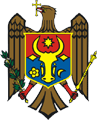 